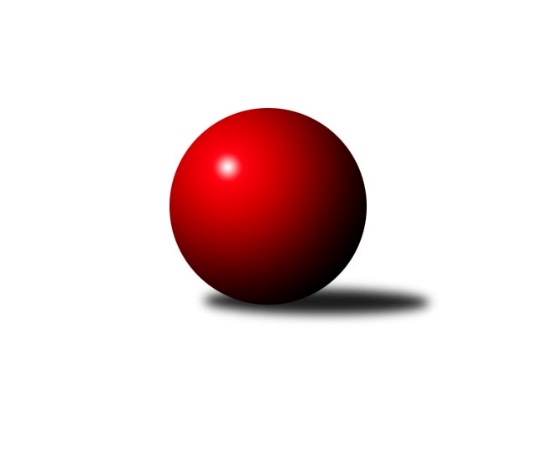 Č.7Ročník 2018/2019	3.11.2018Nejlepšího výkonu v tomto kole: 2653 dosáhlo družstvo: Spartak Přerov ˝C˝Krajský přebor OL 2018/2019Výsledky 7. kolaSouhrnný přehled výsledků:KK Šumperk ˝C˝	- TJ Břidličná ˝A˝	1:7	2401:2505	5.0:7.0	3.11.TJ Horní Benešov ˝C˝	- KK Zábřeh  ˝C˝	6:2	2550:2532	6.0:6.0	3.11.KS Moravský Beroun 	- KK PEPINO Bruntál	5:3	2505:2493	6.0:6.0	3.11.Spartak Přerov ˝C˝	- TJ Pozemstav Prostějov	7:1	2653:2563	5.0:7.0	3.11.Sokol Přemyslovice ˝B˝	- TJ Sokol Mohelnice	2:6	2553:2586	5.5:6.5	3.11.Tabulka družstev:	1.	TJ Sokol Mohelnice	6	5	1	0	32.5 : 15.5 	44.0 : 28.0 	 2571	11	2.	TJ Břidličná ˝A˝	7	5	1	1	38.0 : 18.0 	44.0 : 40.0 	 2527	11	3.	Sokol Přemyslovice ˝B˝	6	4	0	2	29.0 : 19.0 	42.5 : 29.5 	 2406	8	4.	Spartak Přerov ˝C˝	6	3	1	2	26.0 : 22.0 	33.0 : 39.0 	 2482	7	5.	KK Zábřeh  ˝C˝	7	3	1	3	31.0 : 25.0 	46.0 : 38.0 	 2521	7	6.	KK PEPINO Bruntál	6	3	0	3	28.0 : 20.0 	39.5 : 32.5 	 2401	6	7.	SKK Jeseník ˝B˝	6	3	0	3	22.5 : 25.5 	37.0 : 35.0 	 2393	6	8.	TJ Pozemstav Prostějov	7	3	0	4	24.0 : 32.0 	44.0 : 40.0 	 2480	6	9.	TJ Horní Benešov ˝C˝	6	2	0	4	20.5 : 27.5 	29.0 : 43.0 	 2448	4	10.	KS Moravský Beroun	6	1	1	4	17.5 : 30.5 	35.0 : 37.0 	 2467	3	11.	KK Šumperk ˝C˝	7	0	1	6	11.0 : 45.0 	26.0 : 58.0 	 2336	1Podrobné výsledky kola:	 KK Šumperk ˝C˝	2401	1:7	2505	TJ Břidličná ˝A˝	Miroslav Adámek	 	 170 	 191 		361 	 0:2 	 439 	 	216 	 223		Zdeněk Fiury st.	Rostislav Biolek	 	 197 	 226 		423 	 1:1 	 425 	 	200 	 225		Tomáš Fiury	Michal Strachota	 	 167 	 213 		380 	 0:2 	 407 	 	190 	 217		Ivo Mrhal st.	Jitka Horká	 	 213 	 203 		416 	 2:0 	 396 	 	194 	 202		Vilém Berger	Pavel Košťál	 	 195 	 210 		405 	 1:1 	 407 	 	209 	 198		Ivo Mrhal ml.	Jan Semrád	 	 191 	 225 		416 	 1:1 	 431 	 	207 	 224		Zdeněk Fiury ml.rozhodčí: Nejlepší výkon utkání: 439 - Zdeněk Fiury st.	 TJ Horní Benešov ˝C˝	2550	6:2	2532	KK Zábřeh  ˝C˝	Zdeňka Habartová	 	 183 	 201 		384 	 0:2 	 442 	 	232 	 210		Martin Pěnička	Eva Zdražilová	 	 227 	 187 		414 	 1:1 	 444 	 	207 	 237		Lubomír Složil	Miloslav Petrů	 	 227 	 197 		424 	 2:0 	 374 	 	191 	 183		Tomáš Pěnička	Petr Kozák	 	 212 	 241 		453 	 1:1 	 443 	 	220 	 223		Václav Čamek	Zdeněk Černý	 	 219 	 198 		417 	 1:1 	 376 	 	177 	 199		Miroslav Bodanský	Robert Kučerka	 	 223 	 235 		458 	 1:1 	 453 	 	247 	 206		Lukáš Horňákrozhodčí: Nejlepší výkon utkání: 458 - Robert Kučerka	 KS Moravský Beroun 	2505	5:3	2493	KK PEPINO Bruntál	Zdeněk Chmela ml.	 	 211 	 255 		466 	 1:1 	 430 	 	228 	 202		Vítězslav Kadlec	Miloslav Krchov	 	 208 	 213 		421 	 0:2 	 455 	 	235 	 220		Miluše Rychová	Daniel Krchov	 	 193 	 202 		395 	 0:2 	 418 	 	214 	 204		Jan Mlčák	Zdeněk Chmela st.	 	 196 	 186 		382 	 1:1 	 415 	 	189 	 226		Tomáš Janalík	Erich Retek	 	 209 	 222 		431 	 2:0 	 397 	 	197 	 200		Richard Janalík	Petr Otáhal	 	 209 	 201 		410 	 2:0 	 378 	 	188 	 190		Josef Novotnýrozhodčí: Nejlepší výkon utkání: 466 - Zdeněk Chmela ml.	 Spartak Přerov ˝C˝	2653	7:1	2563	TJ Pozemstav Prostějov	Václav Pumprla	 	 217 	 225 		442 	 1:1 	 413 	 	221 	 192		Pavel Černohous	Rostislav Petřík	 	 226 	 257 		483 	 1:1 	 468 	 	237 	 231		Václav Kovařík	Milan Dostál	 	 203 	 205 		408 	 0:2 	 428 	 	219 	 209		Václav Kovařík	Jiří Kohoutek	 	 228 	 217 		445 	 1:1 	 433 	 	214 	 219		Miroslav Plachý	Jan Lenhart	 	 210 	 220 		430 	 1:1 	 388 	 	212 	 176		Josef Čapka	Jiří Divila	 	 232 	 213 		445 	 1:1 	 433 	 	202 	 231		David Rozsypalrozhodčí: Nejlepší výkon utkání: 483 - Rostislav Petřík	 Sokol Přemyslovice ˝B˝	2553	2:6	2586	TJ Sokol Mohelnice	Marek Kankovský	 	 190 	 202 		392 	 0:2 	 430 	 	219 	 211		Rostislav Krejčí	Miroslav Ondrouch	 	 237 	 227 		464 	 2:0 	 404 	 	199 	 205		Martin Jašek	Josef Grulich	 	 215 	 216 		431 	 1:1 	 448 	 	202 	 246		Martin Macas	Lukáš Vybíral	 	 206 	 233 		439 	 0.5:1.5 	 467 	 	234 	 233		Jaroslav Jílek	Milan Smékal	 	 201 	 211 		412 	 1:1 	 398 	 	202 	 196		Antonín Jašek	Jiří Kankovský	 	 189 	 226 		415 	 1:1 	 439 	 	224 	 215		Milan Šularozhodčí: Nejlepší výkon utkání: 467 - Jaroslav JílekPořadí jednotlivců:	jméno hráče	družstvo	celkem	plné	dorážka	chyby	poměr kuž.	Maximum	1.	Martin Macas 	TJ Sokol Mohelnice	448.40	312.4	136.0	3.9	5/5	(492)	2.	Martin Pěnička 	KK Zábřeh  ˝C˝	447.83	292.4	155.4	6.0	4/5	(460)	3.	Jaroslav Jílek 	TJ Sokol Mohelnice	445.83	293.3	152.6	5.2	4/5	(467)	4.	Zdeněk Fiury  ml.	TJ Břidličná ˝A˝	442.38	296.1	146.3	1.9	4/5	(471)	5.	Tomáš Fiury 	TJ Břidličná ˝A˝	439.10	298.0	141.1	3.1	5/5	(486)	6.	Milan Šula 	TJ Sokol Mohelnice	438.00	294.7	143.3	2.5	5/5	(447)	7.	Lukáš Horňák 	KK Zábřeh  ˝C˝	437.27	297.7	139.6	4.0	5/5	(458)	8.	Josef Grulich 	Sokol Přemyslovice ˝B˝	432.33	298.3	134.0	5.1	3/4	(458)	9.	Miluše Rychová 	KK PEPINO Bruntál	432.00	288.1	143.9	4.5	5/5	(455)	10.	Robert Kučerka 	TJ Horní Benešov ˝C˝	432.00	292.9	139.1	6.2	4/4	(458)	11.	Rostislav Krejčí 	TJ Sokol Mohelnice	431.80	299.0	132.8	4.6	5/5	(452)	12.	Leopold Jašek 	-- volný los --	431.56	307.2	124.4	6.3	4/4	(455)	13.	Václav Kovařík 	TJ Pozemstav Prostějov	431.00	296.8	134.2	5.4	5/5	(468)	14.	Lubomír Složil 	KK Zábřeh  ˝C˝	430.80	293.9	136.9	6.0	5/5	(448)	15.	Zdeněk Chmela  ml.	KS Moravský Beroun 	429.19	306.6	122.6	6.9	4/4	(466)	16.	Rostislav Petřík 	Spartak Přerov ˝C˝	424.83	294.0	130.8	5.6	3/4	(483)	17.	Jan Tögel 	-- volný los --	424.42	300.3	124.1	7.3	4/4	(454)	18.	Eva Zdražilová 	TJ Horní Benešov ˝C˝	424.33	290.2	134.2	7.1	3/4	(453)	19.	Libor Daňa 	Spartak Přerov ˝C˝	423.00	292.0	131.0	5.4	4/4	(448)	20.	Václav Čamek 	KK Zábřeh  ˝C˝	422.93	295.0	127.9	8.8	5/5	(443)	21.	Ivo Mrhal  ml.	TJ Břidličná ˝A˝	422.93	295.3	127.7	4.9	5/5	(444)	22.	Miroslav Vala 	SKK Jeseník ˝B˝	421.80	286.7	135.1	4.7	5/5	(468)	23.	Václav Kovařík 	TJ Pozemstav Prostějov	420.50	297.5	123.0	8.3	4/5	(443)	24.	Zdeněk Černý 	TJ Horní Benešov ˝C˝	419.94	285.9	134.0	5.6	4/4	(462)	25.	David Rozsypal 	TJ Pozemstav Prostějov	419.17	281.4	137.8	4.5	4/5	(436)	26.	Zdeněk Fiury  st.	TJ Břidličná ˝A˝	418.60	287.6	131.0	5.4	5/5	(455)	27.	Lukáš Janalík 	KK PEPINO Bruntál	418.25	285.2	133.1	4.7	4/5	(438)	28.	Milan Smékal 	Sokol Přemyslovice ˝B˝	417.94	286.1	131.9	5.9	4/4	(446)	29.	Jan Semrád 	KK Šumperk ˝C˝	416.75	296.6	120.2	6.3	4/4	(473)	30.	Jana Fousková 	SKK Jeseník ˝B˝	416.25	289.4	126.9	5.4	4/5	(433)	31.	Václav Pumprla 	Spartak Přerov ˝C˝	415.75	282.6	133.2	8.1	3/4	(452)	32.	Jiří Kohoutek 	Spartak Přerov ˝C˝	415.75	285.4	130.4	8.6	4/4	(445)	33.	Josef Jurda 	TJ Pozemstav Prostějov	415.67	290.6	125.1	6.7	4/5	(461)	34.	Josef Veselý 	TJ Břidličná ˝A˝	414.75	288.8	125.9	6.6	4/5	(432)	35.	Antonín Jašek 	TJ Sokol Mohelnice	414.33	286.6	127.8	7.3	4/5	(454)	36.	Jan Lenhart 	Spartak Přerov ˝C˝	413.00	283.3	129.8	5.5	4/4	(468)	37.	Petr Otáhal 	KS Moravský Beroun 	412.92	295.4	117.5	8.3	3/4	(424)	38.	Martin Rédr 	Spartak Přerov ˝C˝	411.83	289.9	121.9	7.1	4/4	(465)	39.	Miloslav Krchov 	KS Moravský Beroun 	411.69	295.7	116.0	9.3	4/4	(429)	40.	Miroslav Ondrouch 	Sokol Přemyslovice ˝B˝	411.56	284.1	127.4	6.0	3/4	(464)	41.	Marek Kankovský 	Sokol Přemyslovice ˝B˝	410.25	292.9	117.4	7.3	4/4	(450)	42.	Miloslav Petrů 	TJ Horní Benešov ˝C˝	409.75	285.3	124.4	5.9	4/4	(449)	43.	Vilém Berger 	TJ Břidličná ˝A˝	408.53	285.9	122.7	7.9	5/5	(435)	44.	Čestmír Řepka 	KS Moravský Beroun 	406.83	283.6	123.3	6.4	4/4	(469)	45.	Petra Rosypalová 	SKK Jeseník ˝B˝	406.40	284.6	121.8	8.1	5/5	(459)	46.	Jiří Kankovský 	Sokol Přemyslovice ˝B˝	405.94	284.9	121.1	7.8	4/4	(428)	47.	Daniel Krchov 	KS Moravský Beroun 	405.63	288.0	117.6	9.8	4/4	(439)	48.	Vítězslav Kadlec 	KK PEPINO Bruntál	404.88	287.6	117.3	7.4	4/5	(430)	49.	Tomáš Janalík 	KK PEPINO Bruntál	402.75	284.8	118.0	8.5	4/5	(425)	50.	Alena Machalíčková 	-- volný los --	402.25	282.9	119.4	7.4	4/4	(422)	51.	Hana Kopečná 	TJ Horní Benešov ˝C˝	401.33	274.0	127.3	9.2	3/4	(432)	52.	Martin Jašek 	TJ Sokol Mohelnice	401.33	281.2	120.2	10.3	4/5	(415)	53.	Jiří Kropáč 	-- volný los --	401.06	285.1	116.0	10.4	4/4	(419)	54.	Richard Janalík 	KK PEPINO Bruntál	399.38	283.6	115.8	9.1	4/5	(417)	55.	Tomáš Pěnička 	KK Zábřeh  ˝C˝	399.33	281.6	117.8	9.8	4/5	(426)	56.	Miroslav Bodanský 	KK Zábřeh  ˝C˝	398.40	283.0	115.4	9.1	5/5	(440)	57.	Pavel Černohous 	TJ Pozemstav Prostějov	396.33	276.3	120.0	8.6	5/5	(456)	58.	Michael Dostál 	TJ Horní Benešov ˝C˝	395.89	286.2	109.7	9.7	3/4	(413)	59.	Michal Strachota 	KK Šumperk ˝C˝	395.75	282.3	113.4	9.8	3/4	(407)	60.	Zdeněk Chmela  st.	KS Moravský Beroun 	394.00	286.7	107.3	11.5	4/4	(420)	61.	Petra Rosypalová 	SKK Jeseník ˝B˝	392.60	272.8	119.8	8.7	5/5	(439)	62.	Josef Novotný 	KK PEPINO Bruntál	391.75	274.2	117.6	10.9	4/5	(416)	63.	Miroslav Machalíček 	-- volný los --	390.00	278.2	111.8	11.8	4/4	(415)	64.	František Všetička 	-- volný los --	389.56	282.8	106.8	11.8	3/4	(417)	65.	Milan Dvorský 	Sokol Přemyslovice ˝B˝	384.33	274.0	110.3	9.0	3/4	(435)	66.	Tomáš Zatloukal 	Sokol Přemyslovice ˝B˝	383.50	275.5	108.0	12.5	4/4	(412)	67.	Miroslav Mrkos 	KK Šumperk ˝C˝	382.50	265.7	116.8	9.0	3/4	(418)	68.	Jan Mlčák 	KK PEPINO Bruntál	382.25	273.8	108.4	9.7	4/5	(418)	69.	Zdeňka Habartová 	TJ Horní Benešov ˝C˝	377.22	270.7	106.6	11.3	3/4	(433)	70.	Radomila Janoudová 	SKK Jeseník ˝B˝	375.88	262.4	113.5	11.3	4/5	(397)	71.	Libor Příhoda 	KK Šumperk ˝C˝	375.08	268.5	106.6	12.5	4/4	(389)	72.	Václav Jeřábek 	KK Šumperk ˝C˝	363.50	267.5	96.0	14.3	4/4	(368)	73.	Miroslav Adámek 	KK Šumperk ˝C˝	362.17	253.5	108.7	14.3	3/4	(381)		Petr Kozák 	TJ Horní Benešov ˝C˝	453.00	324.0	129.0	6.0	1/4	(453)		Miroslav Plachý 	TJ Pozemstav Prostějov	437.83	303.8	134.0	6.5	3/5	(480)		Jitka Horká 	KK Šumperk ˝C˝	432.00	299.5	132.5	4.0	1/4	(448)		Martin Zavacký 	SKK Jeseník ˝B˝	431.83	288.8	143.0	3.8	3/5	(435)		Lukáš Vybíral 	Sokol Přemyslovice ˝B˝	425.75	285.3	140.5	5.8	1/4	(439)		Pavel Košťál 	KK Šumperk ˝C˝	424.75	298.3	126.5	3.5	2/4	(447)		Erich Retek 	KS Moravský Beroun 	421.75	279.6	142.1	8.3	2/4	(444)		Jiří Divila 	Spartak Přerov ˝C˝	421.25	306.0	115.3	12.0	2/4	(445)		Petr Černohous 	TJ Pozemstav Prostějov	421.00	290.0	131.0	7.0	2/5	(463)		Luboš Brouček 	SKK Jeseník ˝B˝	419.00	299.0	120.0	6.0	1/5	(419)		Ludovít Kumi 	TJ Sokol Mohelnice	414.83	288.5	126.3	8.5	3/5	(435)		Rostislav Biolek 	KK Šumperk ˝C˝	412.17	281.5	130.7	5.3	2/4	(423)		Ivan Brzobohatý 	TJ Pozemstav Prostějov	410.50	295.0	115.5	13.0	1/5	(434)		Milan Dostál 	Spartak Přerov ˝C˝	408.00	274.0	134.0	5.0	1/4	(408)		Zdeněk Sobota 	TJ Sokol Mohelnice	407.00	293.0	114.0	6.0	1/5	(407)		Miroslav Setinský 	SKK Jeseník ˝B˝	406.00	288.0	118.0	9.0	1/5	(406)		Josef Čapka 	TJ Pozemstav Prostějov	404.50	278.5	126.0	14.5	2/5	(421)		Ivo Mrhal  st.	TJ Břidličná ˝A˝	404.50	281.5	123.0	7.5	2/5	(407)		Leoš Řepka 	TJ Břidličná ˝A˝	403.00	280.0	123.0	6.0	1/5	(403)		Radek Hejtman 	-- volný los --	402.00	279.0	123.0	5.0	1/4	(402)		Stanislav Feike 	TJ Pozemstav Prostějov	402.00	279.0	123.0	7.0	1/5	(402)		František Langer 	KK Zábřeh  ˝C˝	394.00	276.3	117.7	10.0	3/5	(407)		Tereza Moravcová 	SKK Jeseník ˝B˝	383.00	263.3	119.7	8.3	3/5	(387)		Michal Sosík 	TJ Pozemstav Prostějov	381.00	271.0	110.0	8.7	3/5	(387)		Michal Svoboda 	-- volný los --	371.00	267.0	104.0	13.0	1/4	(371)		Petr Rosypal 	SKK Jeseník ˝B˝	370.00	257.0	113.0	12.0	1/5	(370)		Rostislav Cundrla 	SKK Jeseník ˝B˝	368.00	246.0	122.0	13.0	1/5	(368)		Jaroslav Zelinka 	TJ Břidličná ˝A˝	364.00	260.0	104.0	12.0	1/5	(364)		Lukáš Matějka 	KK Šumperk ˝C˝	363.00	266.0	97.0	12.0	1/4	(363)		Jiří Hradílek 	Spartak Přerov ˝C˝	354.00	257.0	97.0	11.0	1/4	(354)		Přemysl Janalík 	KK PEPINO Bruntál	334.00	246.0	88.0	13.0	1/5	(342)		Otto Nagy 	-- volný los --	306.00	210.0	96.0	13.0	1/4	(306)		František Ocelák 	KK PEPINO Bruntál	296.00	227.0	69.0	19.0	1/5	(296)Sportovně technické informace:Starty náhradníků:registrační číslo	jméno a příjmení 	datum startu 	družstvo	číslo startu22789	Marek Kankovský	03.11.2018	Sokol Přemyslovice ˝B˝	9x18365	Martin Zavacký	03.11.2018	SKK Jeseník ˝B˝	4x9153	Jitka Horká	03.11.2018	KK Šumperk ˝C˝	2x7682	Josef Čapka	03.11.2018	TJ Pozemstav Prostějov	2x6383	Ivo Mrhal	03.11.2018	TJ Břidličná ˝A˝	2x11402	Petr Kozák	03.11.2018	TJ Horní Benešov ˝C˝	4x
Hráči dopsaní na soupisku:registrační číslo	jméno a příjmení 	datum startu 	družstvo	22543	Milan Dostál	03.11.2018	Spartak Přerov ˝C˝	Program dalšího kola:8. kolo10.11.2018	so	9:00	TJ Pozemstav Prostějov - KK Šumperk ˝C˝	10.11.2018	so	9:00	TJ Sokol Mohelnice - KS Moravský Beroun 	10.11.2018	so	9:00	KK PEPINO Bruntál - Spartak Přerov ˝C˝	10.11.2018	so	9:00	TJ Břidličná ˝A˝ - TJ Horní Benešov ˝C˝				KK Zábřeh  ˝C˝ - -- volný los --	10.11.2018	so	13:00	SKK Jeseník ˝B˝ - Sokol Přemyslovice ˝B˝	Nejlepší šestka kola - absolutněNejlepší šestka kola - absolutněNejlepší šestka kola - absolutněNejlepší šestka kola - absolutněNejlepší šestka kola - dle průměru kuželenNejlepší šestka kola - dle průměru kuželenNejlepší šestka kola - dle průměru kuželenNejlepší šestka kola - dle průměru kuželenNejlepší šestka kola - dle průměru kuželenPočetJménoNázev týmuVýkonPočetJménoNázev týmuPrůměr (%)Výkon1xRostislav PetříkSp.Přerov C4831xRostislav PetříkSp.Přerov C111.784833xVáclav KovaříkProstějov4681xZdeněk Chmela ml.KS Moravský Ber111.154662xJaroslav JílekMohelnice4673xJaroslav JílekMohelnice110.254673xZdeněk Chmela ml.KS Moravský Ber4661xZdeněk Fiury st.Břidličná A109.944391xMiroslav OndrouchPřemyslov. B4641xMiroslav OndrouchPřemyslov. B109.544641xRobert KučerkaHor.Beneš.C4583xMiluše RychováPEPINO108.53455